The 3D Approach To Finding Nutritional Balance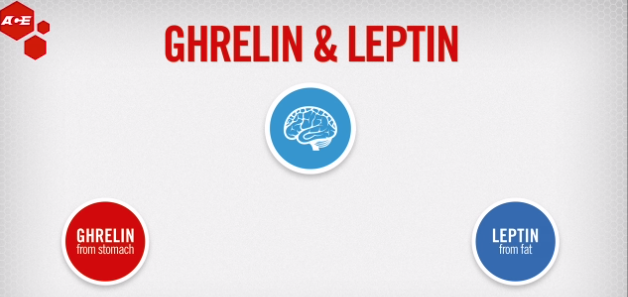 Increased ghrelin in overweight and obese.Make changes: activity; nutrition; behavior. Make small but important changes. 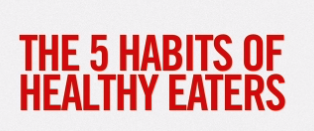 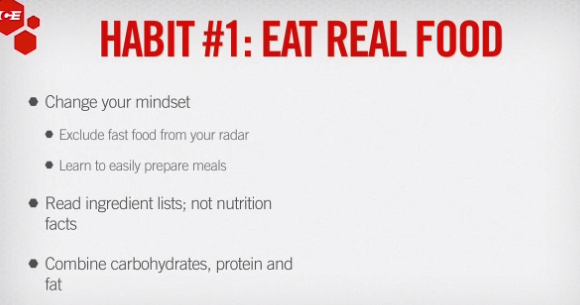 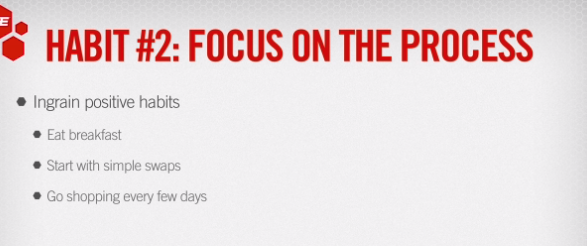 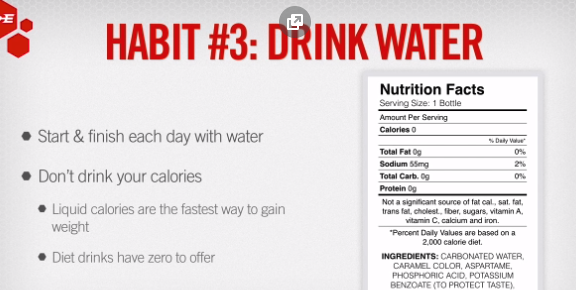 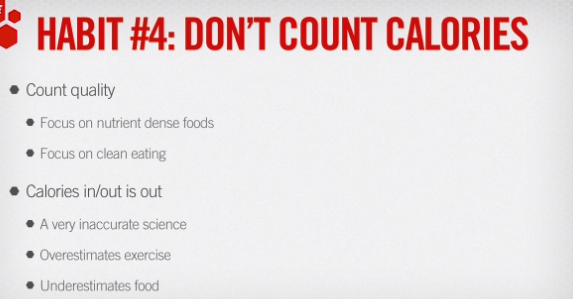 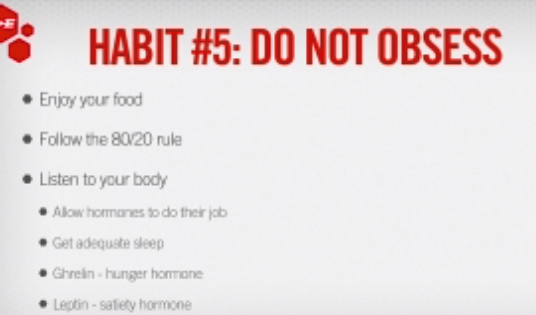 Why did you eat that for breakfast? Why eat at that time? 80/20 course of week 80% good food, 20% other—fast food, ETOH, dessert. Sustainability. Diet plan should be progressive like an exercise plan.  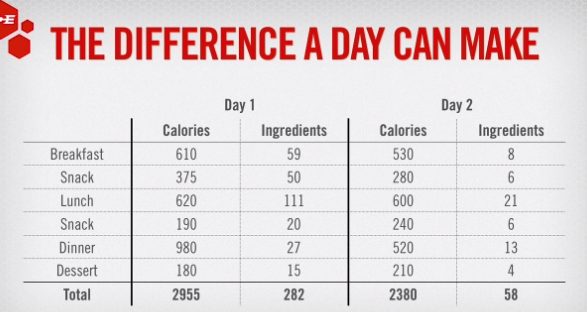 